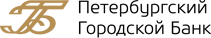 Акционерное общество «ПЕТЕРБУРГСКИЙ ГОРОДСКОЙ БАНК»ПОРУЧЕНИЕ №____на покупку одной иностранной валюты за другую иностранную валюту (конверсия) на внутреннем валютном рынке РФ для физических лицг. Санкт-Петербург		  		            	“____” ________________ 20__ г.Поручаю АО «ГОРБАНК» осуществить покупку средств в одной иностранной валюте за другую иностранную валюту и зачислить купленную иностранную валюту на мой счет на нижеследующих условиях:Срок действия заявки по “_____” _______________ 20__ г.______________		____________________________       (Ф.И.О.)Отметка БАНКАФ.И.О.:Ф.И.О.:Ф.И.О.:Ф.И.О.:Ф.И.О.:Паспорт:Паспорт:Паспорт:Паспорт:Телефон:Счет физ. лица в валюте продажиСчет физ. лица в валюте продажиСчет физ. лица в валюте продажи№ № Счет физ. лица в валюте покупкиСчет физ. лица в валюте покупкиСчет физ. лица в валюте покупки№№Сумма покупки(Цифрами и прописью)Назначение платежа:Назначение платежа:Покупка клиентом одной иностранной валюты за другую иностранную валютуПокупка клиентом одной иностранной валюты за другую иностранную валютуПокупка клиентом одной иностранной валюты за другую иностранную валютуКод валюты покупкиСумма покупкив иностранной валютеКурс сделкиКод валюты продажиСумма продажи в иностранной валюте